Домашнее задание для 1 ОИИ от 8.05.21.Подготовка к контрольной работе за IV ч. Письменно. Построить интервал от заданного звука вверх: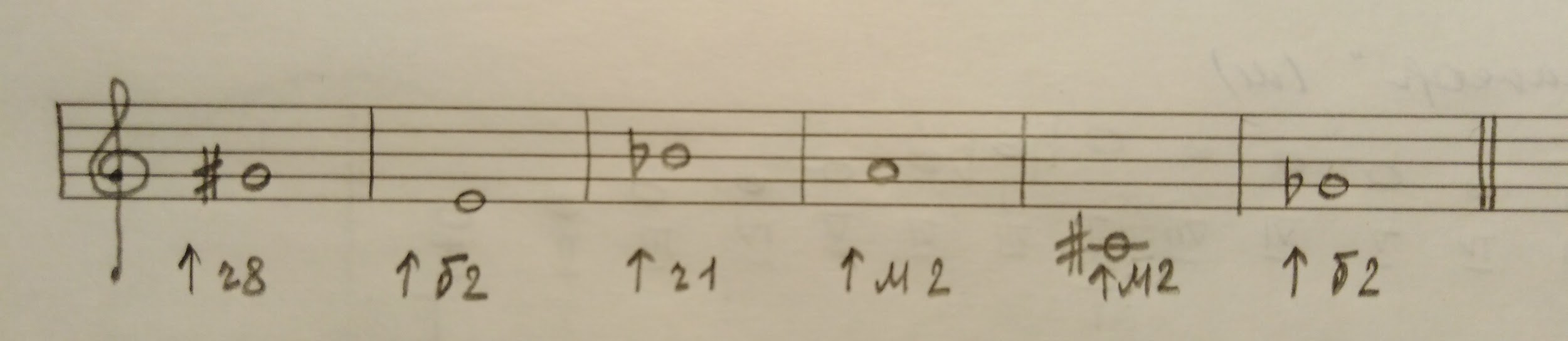 Письменно.Определить построенный интервал и подписать его: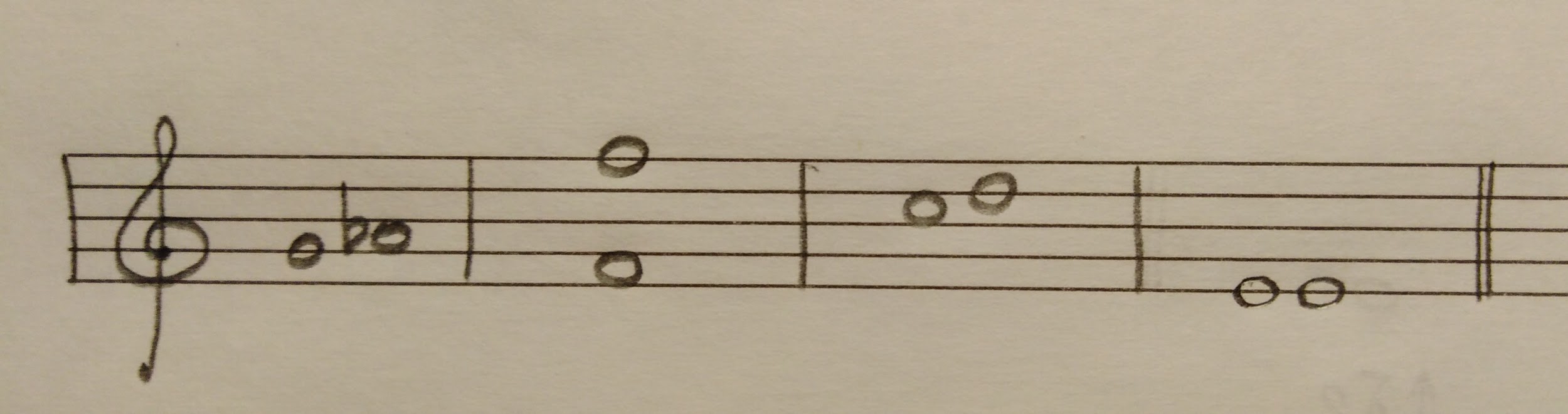 Исполнение м2 и б2.  Исполняем попевки с голосом от нот "до", "ре", "ми". Интервал малая секунда:"Я жужащая оса"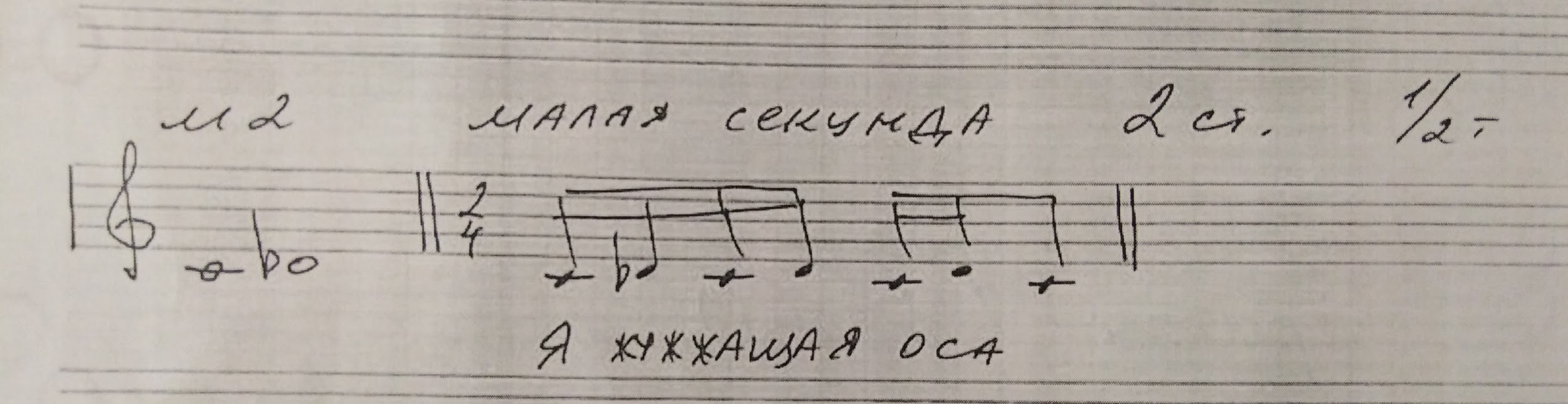 Интервал большая секунда:"Я ёж колючий ёж". 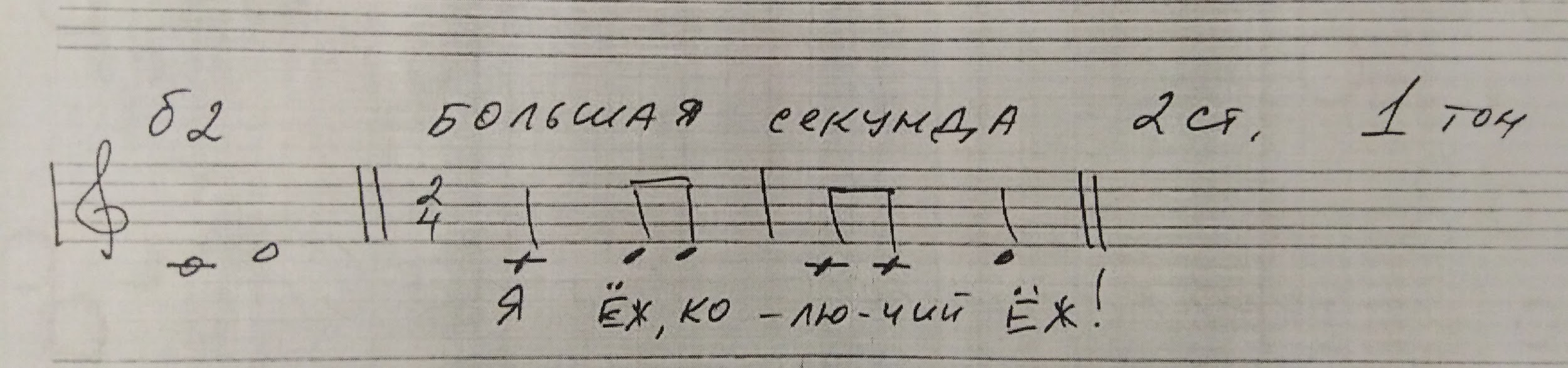 